COMPTE RENDU DE L’ASSEMBLEE GENERALE DU 8/06/2016  Présents : 30 personnes (parents / entraineurs / sportifs)1 / RAPPORT SPORTIF Saison 2015 - 2016 Nombre de licenciés / classement clubPour la saison 2015 – 2016, le nombre de licenciés était de 138 couvrant d’une part toutes les catégories c’est-à-dire éveils – poussins / benjamins / minimes / cadets / junior / senior/ vétéran et également l’activité PPG.Concernant les résultatsTout d’abord  au niveau du club, nous sommes 13ème club du val d’oise sur 32 avec 396 pts, 137 ème sur l’ile de France sur 327 clubs, 679è au niveau national sur 1830 clubs  Encadrement Pour encadrer ces licenciés, nous avons 8 encadrants pour les différentes catégories : Sarah, Daisy,  Salem, Amin, Fathallal, Reynaldo, Bernard, Mohamed, et  un encadrant pour la PPG : DaisyPour la saison prochaine Sarah, Bernard et Daisy ne pourront  plus donner de cours.Daisy  continuera  la PPG  le lundi soir Manifestations organisées par le clubLe club s’est investi dans l’organisation de différentes manifestations auxquels vous avez pu en fonction des catégories concernées participer Octobre 2015 = 10 km d’Argenteuil , co organisé avec le Service des Sports de la Mairie d’ArgenteuilNovembre 2015 = cross d’argenteuil couvrant les catégories d’éveils à minimesMai 2015 = Animation éveils poussins au stade du Marais Cette année nous avons expérimenté une nouvelle formule pour l’animation eveils – poussins que tous les clubs participants ont apprécié, nous la reconduirons donc pour l’année prochaine.joséLes retours que nous avons de nos licenciés et des clubs participants sur l’ensemble des manifestations que nous avons organisé est positif. Les PodiumsCertains de nos athlètes se sont démarqués au cours de cette saisonCATEGORI E   EA     POAnimation d’Argenteuil, Stade du MaraisYanis   avec  105 ptsElikya   95 ptsLina 90 ptsHamza  avec 87 ptsAntoine  avec 85 ptsCourse des Coteaux, St Leu, catégorie EAYanis (Mahis) : sur le podiumBENJAMINS au championnat val d’oise triathlon en salle d’eaubonneR4, 12 pts = Bintou Au challenge du val d’oise en cross country3ème place pour Maellys CADETTES Au championnat d’ile de France Triple saut : CharlineAu championnat d’ile de France   400 m, finaliste = Amandine 800 m,  finaliste=  GhizlaneMINIMESAu championnat d’ile de France de 4x60 m, Finaliste =  Gwendoline, Esther, Apollonie, KenzaMeilleur minime Masculin 2016, ligue Ismael, sélectionné par la ligue d’ile de FranceAu triathlon en salle d’Eaubonne R4, 12 pts = Gwendoline,  Kenza, Esther et  ApollonieR6, 10 pts = Alae Au championnat val d’oise à SarcellesR1 – 15 pts, Ruthney Au Hephatathlon d’Eaubonne D2, 7 pts, Jordan Championnats individuels à TavernyAmandine 800m 2’ 38’’ 02   400H  67’’08Esther 100 m   et   200H  et  longKenza  100m et  longGwendoline  longGhizlane  800m   400HJonathon  100mRuthney  100mAlae  1000m CovoiturageNous avons rappelé que la participation à des évènements tels que cross et animations nécessitent la participation des parents, a minima en terme de moyens de transport. En effet, dans une saison il y a environ 8 animations pour les éveils poussins et 9 triathlons pour les benjamins, nous comprenons que vous ne pouvez pas rester pendant toute la durée de l’animation toutefois nous vous demandons d’y emmener vos enfants (voiture ou covoiturage) et de venir les rechercher. Nous sommes prêts à vous adresser des sms pour vous confirmer quand venir les chercher (à condition de nous laisser votre numéro de portable). Nous vous rappelons que ces animations sont des moments agréables pour vos enfants et participe à la vie du club.En ce qui concerne les cross, il en y a 5 dans l’année, dans ce cas, vu que la durée moyenne d’un cross est d’une heure, nous vous demandons d’une part d’y emmener vos enfants, et d’autre part de rester pendant le cross, car cette épreuve est rapide Une bonne saison sportive est l’affaire de tous 2/ RAPPORT FINANCIER SAISON 2015 – 2016 (à fin mai 2016) Dépenses / RecettesA fin mai, les dépenses pour la saison 2015 – 2016 s’élèvent à 33 571 €Les charges les plus importantes sont :  Salaire + indemnités des entraineurs, qui se  compose en 11461 € pour un salarié = Salem Saichi, et 9541 € pour les indemnisations des 8 entraîneurs, soit un total de 21000 €.Licences LIFA : 6500 € Achats Matériels et équipements : matériel et équipements, maillots, débardeurs, coupes vent, médailles, coupes, trophées etc) = 3737 € Gouter enfants : noel / galette / forum / cross / fin de saison = 832 €  Engagements club aux compétitions = 575 € Frais divers : internet, téléphone club, secrétariat (timbres, enveloppes), croix rouge pour le cross  et animation….. soit 927 €Les recettes = 19131 € qui se décompose en  Subventions Mairie : 4290 € Cotisations adhérents : 14060  € Participations financières des clubs à notre cross 781 € Bilan de la situation Nos entrées financières ne suffisent pas à couvrir nos dépenses. Il nous manque 14 430  € (à fin mai 2016) d’entrée pour être à l’équilibre. Toutefois, nous avons un fonds de roulement constitué au fur et à mesure des années et avec une gestion au plus juste des dépenses de 20 000 € qui vient couvrir ce manque.Cette somme a pour but de nous permettre de fonctionner de manière sereine, si nous continuons une gestion en bon père de famille.3 / PREPARATION SAISON 2016 – 2017 Nouveaux créneaux HorairesPour la saison prochaine, saison 2016 – 2017, nous envisageons de modifier le cours minimes / cadets / juniors qui initialement avait lieu le mardi, aura lieu dorénavant le lundi de 18h à 20 h Organisation sortie type « stade de France » En terme de manifestations / sorties Evidemment nous  organisons nos manifestations habituelles qui sont bien appréciées : 10 km Argenteuil Cross Animation Eveil / PoussinNous souhaiterions également organiser une sortie voire deux en Ile de France, comme par exemple une sortie au Stade de France  ou stade  Charlety Une sortie pour les éveils / poussins / benjamins Une autre pour les minimes / cadets / juniors / seniorsNous envisageons de prendre en charge le prix des billets d’entrées pour les athlètes, et le cas échéant la prise en charge du transport Si certains parents souhaitent venir, ils devront payer le prix de leur place et venir par leurs propres moyens Nous avançons sur ce projet et reviendront vers vous quand le projet sera bien avancé   La volonté du club pour la saison 2016 – 2017 est également D’encourager nos adhérents à participer à des championnatsD’améliorer nos résultats sportifs Garder l’esprit de club avec une implication de tous aussi bien les entraineurs, que les sportifs et leurs parents. Formation des animateurs Nous continuons nos efforts pour financer des formations à nos entraineurs de manière à leurs donner la « meilleure boite à outils » pour conduire les entrainements et l’encadrement des sportifs adhérentsQuestions Diverses 1 – la sécurité du stadeClôture du stade défectueux, gradin insalubreActes de malveillance Personne extérieure venant perturber  les cours en courants sur les pistes ou autres Nous avons déjà et à maintes reprises référer de la situation à la Mairie. Cette dernière projette a priori de refaire la clôture soit 500 000 € pour 2016 (réunion Mme Le Nagard du 8 juin 2016)Que pour la sécurité sur le Stade, la Mairie nous a dit que les gardiens étaient là juste pour ouvrir et fermer le stade, ils n’étaient pas là pour « faire la surveillance du stade ».Les parents sont très mécontents de la situation, insatisfaisante en terme de sécurité.2 – l’organisation de stages pour les athlètesCertaines personnes nous ont demandé comment était définie la participation ou non à des stages dans le cadre de la Section Athlétisme, USA.Si un entraineur propose une participation à des stages pour ses athlètes, il doit préparer  un dossier en précisant :Projet LieuGestion des déplacements (train, voiture, car…)Participants Encadrants  nécessairesGestion des autorisations de participation des parents pour les enfants mineurs.Cout Puis il faudra  qu’il présente le dossier complet au bureau de manière détaillée, afin que ce dernier puisse se positionner sur la validation ou non du projet. Ce projet devra être présenté en début d’année de manière à l’intégrer dans le budget ou définir une participation.Nous rappelons que seuls les membres du Bureau sont habilités à engager le club sur des stages.3 - Adresses e mail Certains parents disent ne pas recevoir les mails d’information sur les évènements sportifs, nous avons donc convenu qu’il serait demandé lors des inscriptions d’une part l’adresse mail de l’adhérent et d’autre part celle de ses parents (pour les enfants mineurs).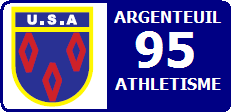 __________________________________________________________Union Sportive Argenteuillaise ATHLETISME____________________________________________________________________________________________________________________Union Sportive Argenteuillaise ATHLETISME__________________________________________________________